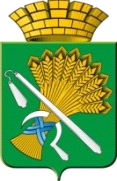 АДМИНИСТРАЦИЯ КАМЫШЛОВСКОГО ГОРОДСКОГО ОКРУГАП О С Т А Н О В Л Е Н И Еот 11.05.2021 N 318О проведении культурно-просветительских мероприятий, посвященных празднованию 200–летия Покровского собора в Камышловском городском округе в 2021 году В целях популяризации историко-культурного наследия на территории Камышловского городского округа, в связи с празднованием 200–летия Покровского собора в Камышловском городском округе в 2021 году, администрация Камышловского городского округаПОСТАНОВЛЯЕТ:Провести культурно-просветительские мероприятия, посвященные празднованию 200–летия Покровского собора в Камышловском городском округе в 2021 году (далее–Мероприятия).Утвердить:состав организационного комитета по подготовке и проведению культурно-просветительских мероприятий, посвященных празднованию 200-летия Покровского собора в Камышловском городском округе в 2021 году (далее - Оргкомитет) (Приложение N1);Программу празднования 200–летия Покровского собора в Камышловском городском округе в 2021 году (далее - Программа) (Приложение N2).    3. Комитету по образованию, культуре, спорту и делам молодежи администрации Камышловского городского округа (Кузнецовой О.М.):поручить муниципальным учреждениям, в отношении которых Комитет по образованию, культуре, спорту и делам молодежи администрации Камышловского городского округа выполняет функции учредителя, обеспечить реализацию Программы, утвержденной в подпункте 2 пункта 2 настоящего постановления, выступить в качестве организаторов мероприятий и осуществить их подготовку;разработать перечень дополнительных подготовительных мероприятий для успешной реализации Программы и утвердить его на заседании оргкомитета до 17 мая 2021 года.    4. Руководителям структурных подразделений, отраслевых (функциональных) органов администрации Камышловского городского округа обеспечить:	выполнение решений Оргкомитета и Комитета по образованию, культуре, спорту и делам молодежи администрации Камышловского городского округа в сроки, установленные Оргкомитетом;организацию и проведение подготовительных мероприятий, утвержденных оргкомитетом в сроки, установленные Оргкомитетом.5. Организационному отделу администрации Камышловского городского округа (Сенцова Е.В.) опубликовать Программу в газете "Камышловские известия", Приложение №2 настоящего постановления разместить на официальном сайте Камышловского городского округа до 30 апреля 2021 года.6. Установить, что проведение мероприятий осуществляется с учетом действующих ограничительных мер, установленных Указом Губернатора Свердловской области от 18 марта 2020 года N 100-УГ «О введении на территории Свердловской области режима повышенной готовности и принятии дополнительных мер по защите населения от новой коронавирусной инфекции (2019-nCoV)», постановлением администрации Камышловского городского округа от 16.03.2020 года № 173 «О проведении мероприятий, направленных на предупреждение и ограничение распространения на территории Камышловского городского округа новой коронавирусной инфекции»  (с изменениями и дополнениями).7. Контроль за выполнением настоящего постановления возложить на заместителя главы администрации Камышловского городского округа Соболеву А.А.Сроки контроля – в соответствии с постановлением.ГлаваКамышловского городского округа                                               А.В. ПоловниковСОСТАВ организационного комитета по подготовке и проведению культурно-просветительских мероприятий, посвященных празднованию 200 – летия Покровского собора в Камышловском городском округе в 2021 годуПредседатель: Половников А.В. – глава Камышловского городского округа.Секретарь:Колотилова К.В. – методист Муниципального учреждения «Центр обеспечения деятельности городской системы образования».Члены:Чикунова Т.А. – председатель Думы Камышловского городского округа (по согласованию); Соболева А.А. – заместитель главы администрации Камышловского городского округа;Кузнецова О.М. – председатель Комитета по образованию, культуре, спорту и делам молодежи администрации Камышловского городского округа;Кириллов А.А. – начальник Межмуниципального отдела Министерства внутренних дел Российской Федерации «Камышловский» (по согласованию);Семенова Л.А. – начальник отдела жилищно-коммунального и городского хозяйства администрации Камышловского городского округа;Акимова Н.В. – начальник отдела экономики администрации Камышловского городского округа;	Фадеев Д.Ю. – директор Муниципального казенного учреждения «Центр обеспечения деятельности администрации Камышловского городского округа»;Сажаева Н.Н. – директор Муниципального казенного учреждения «Центр обеспечения деятельности городской системы образования»;Озорнин С.В. – главный редактор газеты «Камышловские известия» (по согласованию);	Литвинчук Е.Н.– директор Общества с ограниченной ответственностью «Камышловское телевидение» (по согласованию); Новиков В.А. – директор Муниципального бюджетного учреждения «Центр развития физической культуры, спорта и патриотического воспитания»;Канева М.Н. – директор Автономного  муниципального учреждения культуры Камышловского городского округа «Центр культуры и досуга»;Трубин Д.В. – директор Муниципального казенного учреждения «Центр городского обслуживания»;Андреев С.В. - директор Некоммерческой организации «Станичное казачье общество» «Камышловская» (по согласованию);Отец Сергий - настоятель Покровского собора (по согласованию);Шумкова А.С. - и. о. директора Муниципального бюджетного учреждения культуры Камышловского городского округа «Камышловский краеведческий музей»;Салихова Ю.В. - директор Муниципального автономного учреждения дополнительного образования «Дом детского творчества».ПРОГРАММА празднования 200 – летия Покровского собора в Камышловском городском округе в 2021 годуКомитет по ОКСиДМ - Комитет по образованию, культуре, спорту и делам молодежи администрации Камышловского городского округа ЦРФКСиПВ – Муниципальное учреждение «Центр развития физической культуры, спорта и патриотического воспитания»АМУК КГО «ЦКиД» - Автономное муниципальное учреждение культуры Камышловского городского округа «Центр культуры и досуга»МАДОУ «Детский сад №1» КГО - Муниципальное автономное дошкольное образовательное учреждение «Детский сад №1» Камышловского городского округаМАУ ДО «Дом детского творчества» - Муниципальное автономное учреждение дополнительного образования «Дом детского творчества»МАОУ «Школа №1» КГО - Муниципальное автономное общеобразовательное учреждение «Школа №1» Камышловского городского округаМБУК «Камышловский краеведческий музей» - Муниципальное бюджетное учреждение культуры Камышловского городского округа «Камышловский краеведческий музей»МБУК «Камышловская ЦБС» - Муниципальное бюджетное учреждение культуры «Камышловская централизованная библиотечная система»ОУ – образовательные учрежденияДОУ – дошкольные образовательные учрежденияУДО - учреждения дополнительного образованияГосударственное автономное учреждение культуры Свердловской областиГАУК СО «Свердловская государственная академическая филармония» - «Свердловская ордена Трудового Красного Знамени государственная академическая филармония»КСТШ ДОСААФ России – Профессиональное образовательное учреждение "Камышловская спортивно-техническая школа регионального отделения общероссийской общественно-государственной организации «Добровольное общество содействия армии, авиации и флоту России «Свердловской области»» НО "СКО" "Камышловская" – Некоммерческая организация «Станичное казачье общество» «Камышловская»МБУ ДО «Камышловская ДХШ» - Муниципальное бюджетное учреждение культуры «Камышловская детская художественная школа».Приложение N1УТВЕРЖДЕНпостановлением администрации Камышловского городского округаот 11.05.2021 N 318Приложение N2УТВЕРЖДЕНА постановлением администрации Камышловского городского округа от 11.05.2021  N 318№ п.п.МероприятияДата и время проведенияМесто проведенияОтветственный12345Праздничная служба во славу российских воинов в рамках празднования 800-летия со дня рождения святого благоверного князя Александра Невского и 200-летия со дня создания Покровского собора. Поминовение всех воинов, погибших защищая Родину9 мая9.00 часовПокровский соборКузнецова О.М., председатель Комитета по ОКСиДМ,Настоятель Покровского собора отец Сергий (по согласованию)Торжественное открытие Года 200-летия Покровского собора, и презентация цикла праздничных мероприятийС 19 по 28 мая по согласованиюМузей Шумкова А.С.,и. о. директора МБУК «Камышловский музей» Конкурс стихов о Покровском собореПодведение итоговМай-июнь5 августаЛитературная гостиная центральной библиотеки Лавренцева М.Э., директор МБУК «Камышловская ЦБС» Озорнин С.В., главный редактор газеты «Камышловские известия» (по согласованию)Фотоконкурс «Под микроскопом»с 01 мая по 10 сентябряМузейШумкова А.С.,и. о. директора МБУК «Камышловский музей»Экскурсия по экспозиции «Храмовое зодчество Камышловского уезда»Апрель-декабрь (по заявкам)МузейШумкова А.С.,и. о. директора МБУК «Камышловский музей»Игровая программа «Звонкое лето», посвященная 200-летию Покровского собора1 июняСтадионСалихова Ю.В., директор МАУ ДО «Дом детского творчества»Мастер-классы, посвященные 200-летию Покровского собора, для детей городских летних оздоровительных площадокИюньМАУ ДО «Дом детского творчества»Салихова Ю.В., директор МАУ ДО «Дом детского творчества»Интернет-проекты:1. Интересные факты о Покровском соборе.2. Викторина в Google форме посвященная 200-летию Покровского собораИюнь Онлайн Салихова Ю.В., директор МАУ ДО «Дом детского творчества», ОУ и ДОУ Пешая прогулка «Здесь начинался Камышлов» Покровская горкаИюль-декабрь (по заявкам)Городской экскурсионный маршрутШумкова А.С.,и. о. директора МБУК «Камышловский музей»Открытие выставки картин камышловских художников, посвященная 200-летию Покровского собора «Прекрасен колокольный звон…»Работа выставки «Прекрасен колокольный звон…»31 июля Август - сентябрьМузейШумкова А.С.,и. о. директора МБУК «Камышловский музей»Соревнования по фланкировке31 июля12.00 – 15.00Стадион (Покровский собор)Андреев С.В., атаман НО "СКО" "Камышловская" (по согласованию), директор КСТШ ДОСААФ России (по согласованию),Новиков В.А. директор МБУ «ЦРФКСиПВ»,Канева М.Н., директор АМУК КГО «ЦКиД»Литературный вечер в рамках заседания клуба «Литературный четверг» – Камышловские поэты о соборе (литературный марафон)5 августаЛитературная гостиная центральной библиотекиЛавренцева М.Э., директор МБУК «Камышловская ЦБС» Озорнин С.В., главный редактор газеты «Камышловские известия» (по согласованию)Конкурсы:«Образ Собора»«Лоскуток Камышлова» Награждение на площади в рамках фестиваля «Земляничный джем Май-июль7 августа Городская площадьСалихова Ю.В., директор МАУ ДО «Дом детского творчества»Оформление праздничного пространства стадиона «Летний образ собора» 6 августа – 8 августаСтадион Кузнецова О.М., председатель Комитета по ОКС и ДМ, Салихова Ю.В., директор МАУ ДОД «Дом детского творчества», Новиков В.А. директор МБУ «ЦРФКСиПВ»,руководители ОУ, ДОУШествие «Праздничный перезвон» в рамках фестиваля «Земляничный джем»7 августаПокровский собор - СтадионСалихова Ю.В., директор МАУ ДО «Дом детского творчества»Акция «Памятная доска».Установка памятной доски «Малиновый звон» Сентябрь Покровский соборКузнецова О.М., председатель Комитета по ОКСиДМ,Канева М.Н., директор АМУК КГО «ЦКиД»Выставка предметов богослужебной культуры «Символы веры» 31 июля – 30 сентября МузейШумкова А.С.,и. о. директора МБУК «Камышловский музей»Выставка православных книг «Живое слово мудрости духовной» 31 июля – 30 сентября МузейШумкова А.С.,и. о. директора МБУК «Камышловский музей»Игровая программа (КВИЗ) для школьников 6-7 классов Сентябрь Улицы городаКанева М.Н., директор АМУК КГО «ЦКиД»Ночь искусств (автоквест)Ноябрь Улицы городаКанева М.Н., директор АМУК КГО «ЦКиД»,Андреев С.В., директор КСТШ ДОСААФ России (по согласованию),атаман НО "СКО" "Камышловская"(по согласованию)Конкурс художественной самодеятельности среди ДОУ «Я, ты, она, она...» (отдельная номинация «Покровский собор»)Октябрь АМУК КГО «ЦКиД»Канева М.Н., директор АМУК КГО «ЦКиД»Конкурс «Маленькая мисс Камышлова» (конкурс костюмов из нетрадиционных материалов на тему «Покровский собор»)Ноябрь АМУК КГО «ЦКиД»Канева М.Н., директор АМУК КГО «ЦКиД»